豊かで安全な学校給食をめざす大阪連絡会　201６年夏の学習シンポジウム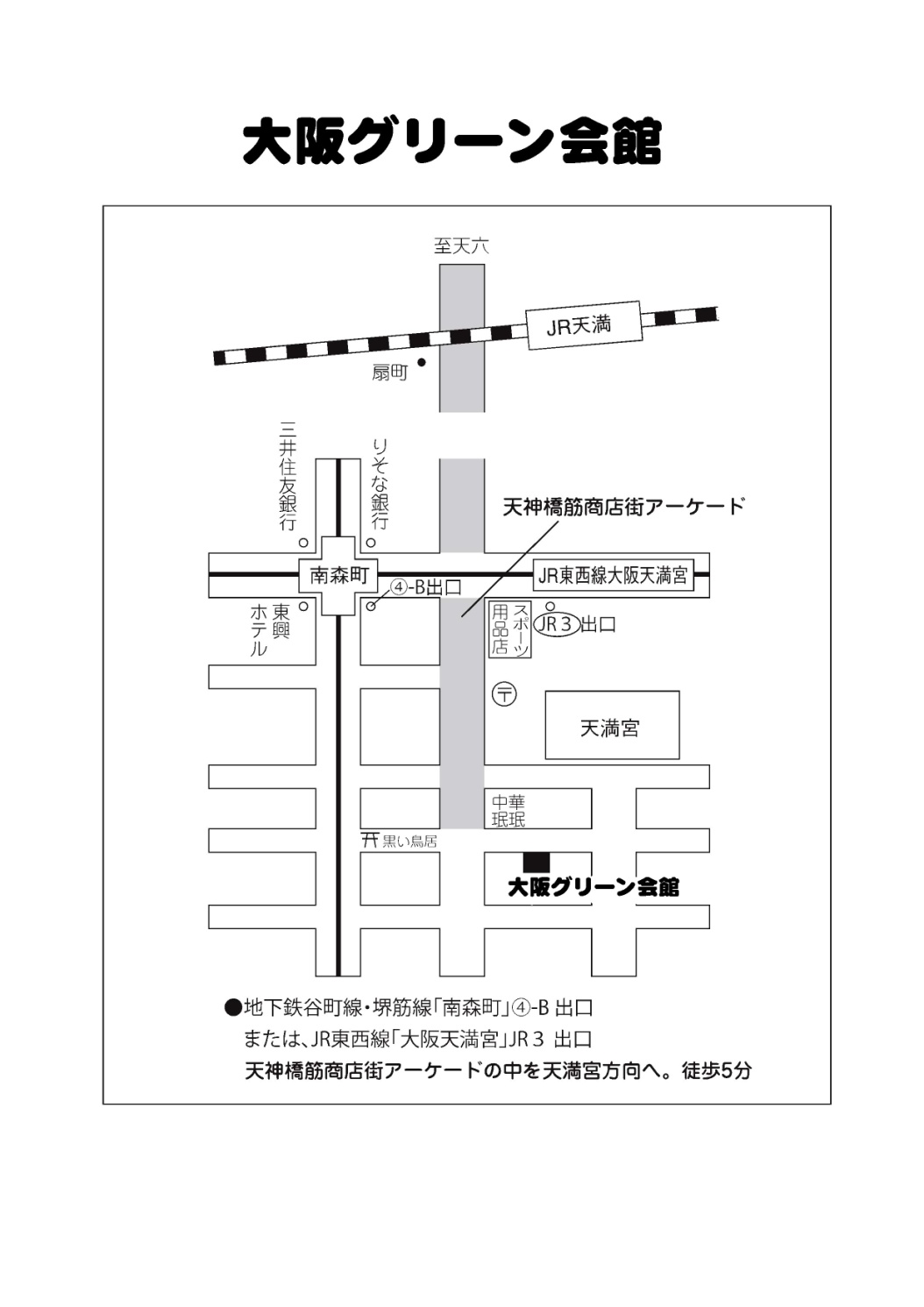 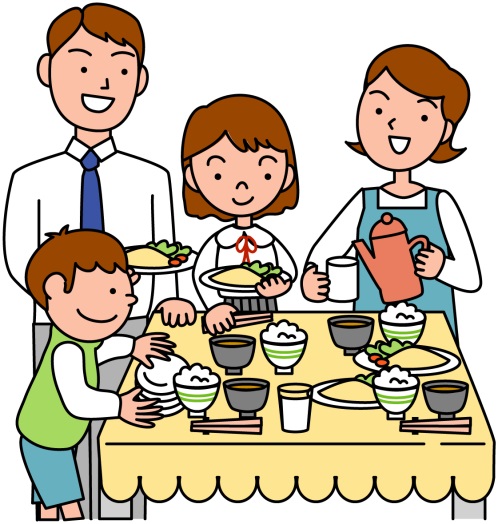 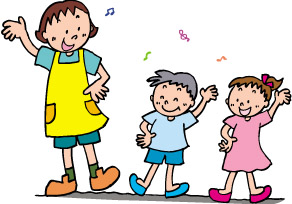 